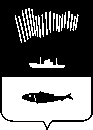 ПроектСОВЕТ ДЕПУТАТОВ ГОРОДА МУРМАНСКАШЕСТОЙ СОЗЫВ     ___________ ЗАСЕДАНИЕРЕШЕНИЕот  ___________2019 года                          №_______                                            город МурманскО ВНЕСЕНИИ ИЗМЕНЕНИЙ В ПРИЛОЖЕНИЕ К РЕШЕНИЮ СОВЕТА ДЕПУТАТОВ ГОРОДА МУРМАНСКА ОТ 28.11.2013 № 66-946 "О СОЗДАНИИ МУНИЦИПАЛЬНОГО ДОРОЖНОГО ФОНДА ГОРОДА МУРМАНСКА И ПОРЯДКЕ ФОРМИРОВАНИЯ И ИСПОЛЬЗОВАНИЯ БЮДЖЕТНЫХ АССИГНОВАНИЙ МУНИЦИПАЛЬНОГО ДОРОЖНОГО ФОНДА ГОРОДА МУРМАНСКА"(в редакции решения Совета депутатов города Мурманска от 30.11.2017 № 41-720)В соответствии со статьей 179.4 Бюджетного кодекса Российской Федерации, Федеральным законом от 06.10.2003 № 131-ФЗ "Об общих принципах организации местного самоуправления в Российской Федерации", решением Совета депутатов города Мурманска от 26.05.2008 № 50-618 "Об утверждении "Положения о бюджетном устройстве и бюджетном процессе в муниципальном образовании город Мурманск", руководствуясь Уставом муниципального образования город Мурманск, Совет депутатов города Мурманска  р е ш и л:Внести в приложение к решению Совета депутатов города Мурманска от 28.11.2013 № 66-946 "О создании муниципального дорожного фонда города Мурманска и Порядке формирования и использования бюджетных ассигнований муниципального дорожного фонда города Мурманска" (в редакции решения Совета депутатов города Мурманска от 30.11.2017 № 41-720) следующее изменение:Пункт 2.1 части 2 изложить в следующей редакции:"2.1. Объем бюджетных ассигнований дорожного фонда утверждается решением Совета депутатов города Мурманска о бюджете муниципального образования город Мурманск на очередной финансовый год и на плановый период:2.1.1. В размере не менее прогнозируемого объема налоговых и неналоговых доходов от:акцизов на дизельное топливо, моторные масла для дизельных и (или) карбюраторных (инжекторных) двигателей, автомобильный бензин, прямогонный бензин, подлежащие распределению между бюджетами субъектов Российской Федерации и местными бюджетами с учетом установленных дифференцированных нормативов отчислений в местные бюджеты (по нормативам, установленным Федеральным законом о федеральном бюджете в целях формирования дорожных фондов субъектов Российской Федерации);государственной пошлины за выдачу органом местного самоуправления городского округа специального разрешения на движение по автомобильным дорогам транспортных средств, осуществляющих перевозки опасных, тяжеловесных и (или) крупногабаритных грузов, зачисляемой в бюджеты городских округов;платежей в целях возмещения убытков, причиненных уклонением от заключения с муниципальным органом городского округа (муниципальным казенным учреждением) муниципального контракта, финансируемого за счет средств муниципального дорожного фонда, а также иные денежные средства, подлежащие зачислению в бюджет городского округа за нарушение законодательства Российской Федерации о контрактной системе в сфере закупок товаров, работ, услуг для обеспечения государственных и муниципальных нужд;платежей в целях возмещения ущерба при расторжении муниципального контракта, финансируемого за счет средств муниципального дорожного фонда городского округа, в связи с односторонним отказом исполнителя (подрядчика) от его исполнения;платежей, уплачиваемые в целях возмещения вреда, причиняемого автомобильным дорогам местного значения транспортными средствами, осуществляющими перевозки тяжеловесных и (или) крупногабаритных грузов.2.1.2. В размере не менее прогнозируемого объема безвозмездных поступлений от:субсидии бюджету муниципального образования город Мурманск на осуществление городом Мурманском функций административного центра области на финансовое обеспечение дорожной деятельности, указанной в пункте 1.2 настоящего Порядка;иных безвозмездных поступлений из областного бюджета на финансовое обеспечение дорожной деятельности, указанной в пункте 1.2 настоящего Порядка;безвозмездных поступлений от физических и юридических лиц на финансовое обеспечение дорожной деятельности, указанной в пункте 1.2 настоящего Порядка.2.1.3. В случае если при прогнозировании плановых назначений по доходам на очередной финансовый год и на плановый период, а также их изменении в текущем финансовом году, сумма бюджетных ассигнований на финансовое обеспечение дорожной деятельности, указанной в пункте 1.2 настоящего Порядка, превышает объем доходов от источников формирования дорожного фонда, указанных в подпункте 2.1.1 настоящего Порядка, то на покрытие разницы направляется часть поступлений от налога на доходы физических лиц.";В пункте 2.2 части 2:слово "положительная" исключить;слова "суммы утвержденного объема" заменить словами "кассового исполнения".Опубликовать настоящее решение в газете "Вечерний Мурманск".Настоящее решение вступает в силу с 01 января 2020 года, за исключением пункта 1.2 настоящего решения.Пункт 1.2 настоящего решения вступает в силу после официального опубликования.Контроль за исполнением настоящего решения возложить на постоянную комиссию Совета депутатов города Мурманска по бюджету и финансовому регулированию (Коробков С.Е.).Глава муниципального образованиягород Мурманск                                                                                                                 А.И. СысоевПринято Советом депутатовгорода Мурманска___________2019 года